ЛИСЯНСЬКА СЕЛИЩНА РАДАРІШЕННЯ21.12.2023               	                                                                       № 48-27/VIІIПро затвердження Програми відшкодування компенсації за перевезення окремих пільгових категорій громадянна приміських та міському автобусних маршрутахзагального користування, що проходять в межах Лисянської селищної ради (ОТГ) на 2024 -2026 рокиВідповідно п.22 ч.1 ст. 26, статей 59, 73 Закону України «Про місцеве самоврядування в Україні», ст.91 БК Укр.,  статей 11, 15, 37 Закону України «Про автомобільний транспорт», Правил надання послуг пасажирського автомобільного транспорту, затверджених постановою КМУ від 18 лютого 1997 р. №176, , з метою дотримання соціального захисту окремих категорій громадян в частині пільгового проїзду та забезпечення відшкодування витрат на перевезення в автомобільному транспорті на міському та приміських автобусних маршрутах загального користування, селищна радаВИРІШИЛА:Затвердити Програму відшкодування компенсації за перевезення окремих пільгових категорій громадян на приміських та міському автобусних маршрутах загального користування, що проходять в межах Лисянської селищної ради (ОТГ) на 2024-2026 роки згідно з додатком 1.Відділу бухгалтерського обліку та звітності виконавчого комітету Лисянської селищної ради проводити розрахунки згідно Програми відшкодування компенсації за перевезення окремих пільгових категорій громадян на приміських та міському автобусних маршрутах загального користування, що проходять в межах Лисянської селищної ради (ОТГ) на 2024-2026 роки в межах фінансових можливостей та потреб.Контроль за виконанням рішення покласти на постійну комісію з питань соціально-економічного розвитку, планування, бюджету і фінансів.Селищний голова	А.П. ПроценкоДодаток №до рішення селищної ради від 21.12.2023 р.№ 48-27/VIIIПРОГРАМАвідшкодування компенсації за перевезення окремих пільгових категорій громадян на приміських та міському автобусних маршрутах загального користування, що проходять в межах Лисянської селищної ради (ОТГ) на 2024-2026 рокиЗагальна частинаПрограма відшкодування компенсації за перевезення окремих пільгових категорій громадян на приміських та міському автобусних маршрутах загального користування, що проходять в межах Лисянської селищної ради (ОТГ) на 2024-2026 роки (далі – Програма) направлена на проведення відшкодувань витрат за пільгове перевезення окремих категорій громадян та забезпечення компенсації збитків перевізників від пільгових перевезень окремих категорій громадян на території об’єднаної територіальної громади включаючи всі населені пункти Лисянської об’єднаної територіальної громади, де проходять маршрути та ті населені пункти, де вирішиться питання про охоплення їх маршрутами.Програма розроблена відповідно до статей Законів України «Про статус ветеранів війни, гарантії їх соціального захисту», «Про статус ветеранів військової служби, ветеранів органів внутрішніх справ, ветеранів Національної поліції і деяких інших осіб та їх соціальний захист», «Про статус і соціальний захист громадян, які постраждали внаслідок Чорнобильської катастрофи», «Про соціальний і правовий захист військовослужбовців та членів їх сімей», «Про охорону дитинства», «Про основи соціальної захищеності осіб з інвалідністю в Україні», , постанов Кабінету Міністрів України від 17.05.1993р. № 354 «Про безплатний проїзд пенсіонерів на транспорті загального користування» та іншого  діючого законодавства, згідно якого регламентується пільгове перевезення окремих категорій громадян.Метою Програми є забезпечення реалізації прав окремих категорій громадян на приміських та міському автобусних маршрутах загального користування, що проходять в межах Лисянської селищної ради (ОТГ) на 2024-2026 роки.Основними завданнями Програми є:відшкодування компенсаційних виплат перевізникам, що здійснюють пільгові перевезення окремих категорій громадян на приміських та міському автобусних маршрутах загального користування, що проходять в межах Лисянської селищної ради (ОТГ) протягом 2024-2026 років (далі - відшкодування компенсації);зниження соціальної напруги серед населення, якому забезпечено право на пільговий проїзд.Фінансове забезпечення ПрограмиФінансування заходів Програми здійснюється за рахунок місцевого бюджету в межах фінансової спроможності органу місцевого самоврядування на відповідний рік, та у разі виникнення потреб – може здійснюватися уточнення.Відшкодування усіх компенсаційних виплат проводиться згідно укладених відповідних  договорів на поточний рік.Відшкодування компенсації здійснюється  на підставі рахунків про фактично виконані обсяги перевезень пільгових категорій громадян, що надаються перевізниками, забезпечує відшкодування компенсаційних виплат на розрахунковий рахунок перевізників.Рада бере бюджетні зобов’язання та здійснює відповідні видатки в межах бюджетних асигнувань.Порядок розгляду спорівПеревізник несе повну відповідальність за надання пільг на проїзд окремих категорій громадян за рахунок коштів місцевого бюджету та за достовірність поданих розрахунків.Спори, що виникають між перевізниками та виконавчим комітетом Лисянської селищної ради вирішуються шляхом переговорів.У випадках недосягнення згоди між сторонами спори вирішуються згідно діючого законодавства України.Інші умовиВсі умови проведення відшкодування компенсації згідно Програми здійснюється згідно діючого законодавства України.Секретар	О.В.Макушенко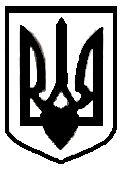 